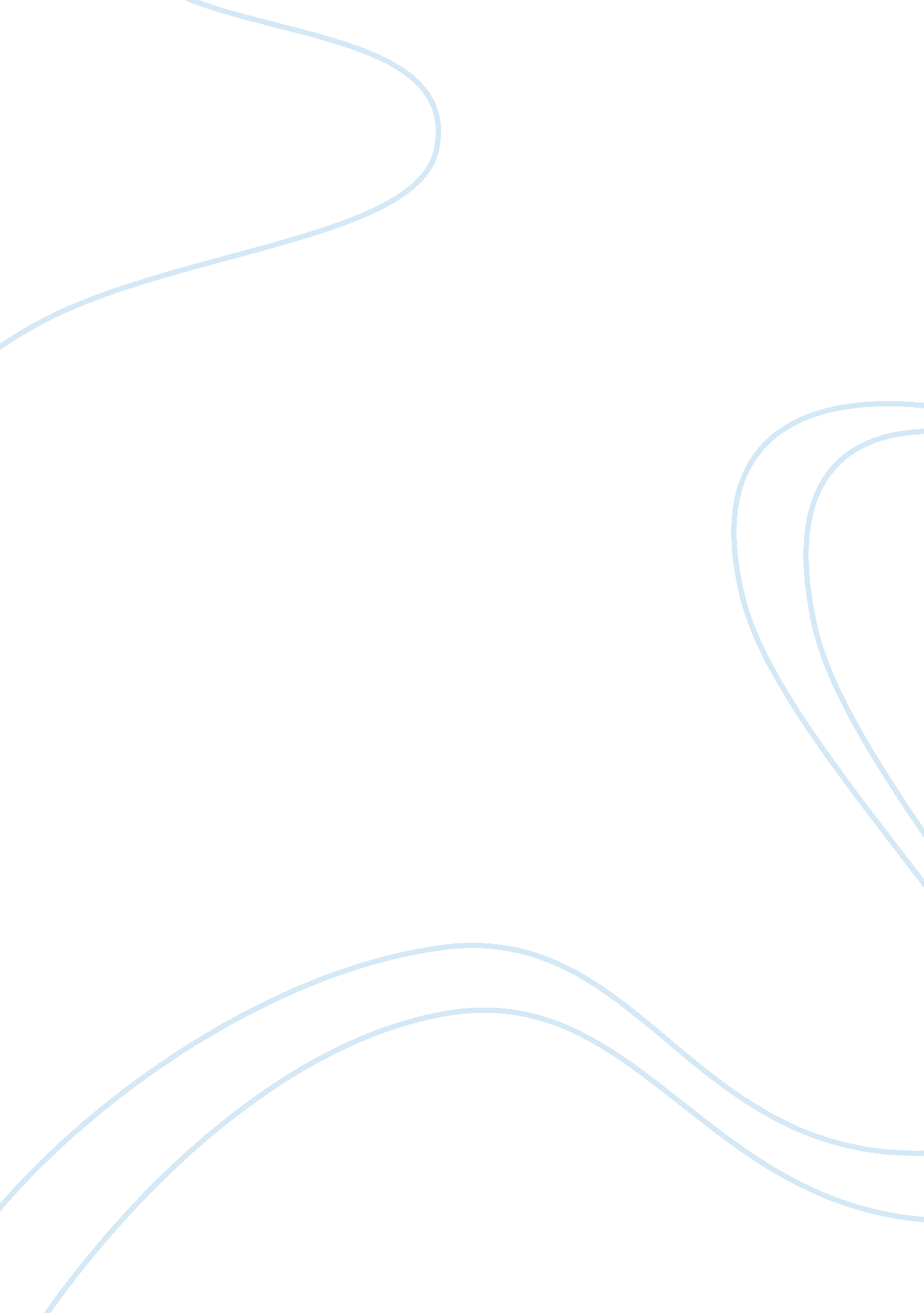 Argumentative essay on role of government in determining the scope of a person's ...Technology, Development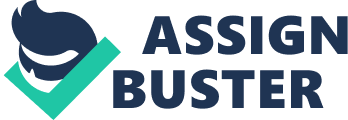 Introduction One of the basic structures of human existence in the world is a family. The family is a major body that brings together several avenues of human interaction, growth, and development. Any society exists because of family structures that bring people of common grounds under one dimension and vision of life. On the other hand, an extension of the family can be taken in a replicated government. The government acts as a larger structure that holds different people within a geographical and philosophical setting. Therefore, it is certain that the government is the building block to the existence and functionalism of any society, small families, and the world as a whole (Dean 228). The economic and educational frameworks that are laid by the government work parallel to the immediate growth and development of the entities that make the government. The principles and policies of the government as regards the educational and economic development of the people are engaged within the structures of the government. Therefore, the government dictates to some principal level, the level of growth and development of the lives of the people concerned (Dean 229). 
A government is composed of legislators, arbitrators, and administrators. The government serves the people directly and indirectly. The national and international policies are enforced for the betterment of the people under the government. These policies can be either educational or economic in nature. The government determines the policies of the state. Any form of governance or state governance refers to a group of political systems and institutions that lead to the establishment of a specific government. For instance, the government is responsible for determining the right and attainable educational and economic policies that will be attributed to its constituents being the people. 
The individual people are enclosed within the arms of the government since they are the main constituents that play a huge role in the determination and fulfillment of appropriate policies for growth and development of the people. The government of any form affects the current and future human activities. According to political scientists, (Dean 228), government structures have their foundation and strength in the economic, philosophical, scientific, anthropological, and sociological development of the people involved. In such a situation, the economic and educational development of the people is under the arms of the government. The direct and indirect growth and development of any person in the society feels the effects and attributes of the government at hand (Dean 228). Economic influence of the government on the individual people Any government is a building block to the existence, growth, and development of economic structures in any country. Citizens of any country or government access the basic facilities of growth and development from the economic platforms and strategies that are laid by the responsible government. Every sustained and concerted action of the policy makers and communities are enthroned with the role of changing or uplifting the economic levels and performance of the citizens. The standard of living is based on the economic performance outlined by the government to the people. On the other hand, people are able to access the functionalisms of the government by observing the opportunities and measures of economic development (Dean 226-228). In short, every government is a foundation that enables people to access and involve in economic activities that are designed to boost the economic performances of the country or state. 
The immediate government boosts the qualitative and quantitative changes in every economy. For instance, equitable opportunities are created to the people when the government makes policies that govern the general performance of the economic structures in place. The qualitative and quantitative steps taken by every government is a special design or practice that declares growth and development of all the structures of economic performance in every institution or country. With equitable policies from the government, people will be able to access opportunities that come with an ample environment for carrying out business activities in order to boost the economic performance of the state. This is done mostly in local governments (Marinetto 179). The local governments are concerned with establishment and implementation of policies that assist in laying out formative structures for carrying out economic activities in every place. The government is concerned with nurturing economic structures like companies, organizations, entrepreneurial organizations, and working environments that enable people access opportunities for economic establishment and stabilization. 
There are different opportunities that are created when the government engages in economic growth and development among the people. For instance, the government structures are measures of economic performance that touch on the human capital, environmental sustainability, construction of infrastructure, improvement of the health standards, eradication of illiteracy, improvement of safety, and establishment of competitive environments where people can engage in healthy economic activities. These are some of the measures that are determined to cause influence on the normal growth and development of any government. The policy intervention programs that are laid within the economic development programs enable every individual to access business opportunities that are designed to bring growth and development in all the available measures of growth and development in the country (Marinetto 157). 
The global and regional policies that are established by the government influence directly and indirectly on the ways of growth and development among the people of the country. For instance, global policies open ways and means of accessing business challenges and opportunities from among many sectors of growth and development in the world. Aspects of globalization help in relaying equitable and global features that help to boost the economic levels of growth and development in any nation. Therefore, the government is the main agent that brings opportunities for economic performance of the concerned people (Denters 293-295). Educational influence of the government on the individual people Just like economic development of the people, any government is responsible for the education growth and development in any nation and the world as a whole. Every person in the world is in need of education (Marinetto 177). Skills and expertise for survival, working, growth, and development of nay institution or country are founded within the measures and policies of education. With the help of the government, it is very possible to bolster personalized education in the world. The world environment is a challenging body that needs expertise and innovation in order to overcome the looming challenges. With the autodidactic presence of the government, people will be able to access educational opportunities that try to link the country with the changing trends of growth and development in the world (Marinetto 177). 
The government offers polices together with material support that aid in establishment of the right educational paradigms among the people. Without the government, there would be no available materials, expertise, formulations and policies, together with curriculum and materials for use in education. Therefore, the presence of the government is a great boost for individual growth and development of the people. Policy makers are found within a regulated government. Through the economic and configurative measures of growth and development, it becomes possible to influence the level of growth and development in education together with the right steps of education in the world (Marinetto 187). Conclusion The role of the government is sentimental towards the determination of the lives of the people concerned. This is as concerns education and economic growth and development. The government and its policies of work directly and indirectly influence the living conditions and future trends of the people. Therefore, the government holds a reputable level of influence on the economic and educational growth and development of its citizens (Denters 293-295). Works cited Dean, Mitchell. Governing societies: political perspectives on domestic and international rule. Open University Press, 2007. Print. 
Denters, S. A. H. How democracy works: political representation and policy congruence in modern societies: essays in honor of Jacques Thomassen, Pallas Publications, 2007. Print. 
Marinetto, Michael. Social theory, the state, and modern society: the state in contemporary social thought. Open University Press, 2007. Print. 